Publicado en Atienza el 15/07/2024 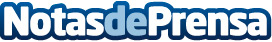 Los recursos naturales de la Sierra Norte de Guadalajara, vuelven a girar por los pueblos con ADEL este veranoEste proyecto forma parte del Plan de Arraigo y Puesta en valor de la Sierra Norte de Guadalajara, divulga, a través de 13 paneles, con imágenes e información, los valores naturales de la Sierra Norte. Este verano, la gira va a comenzar en Atienza, en el mes de julio, pero con el transcurso de las semanas llegará a otras muchas localidadesDatos de contacto:Javier BravoBravocomunicacion606411053Nota de prensa publicada en: https://www.notasdeprensa.es/los-recursos-naturales-de-la-sierra-norte-de Categorias: Castilla La Mancha Turismo Sostenibilidad Patrimonio http://www.notasdeprensa.es